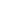 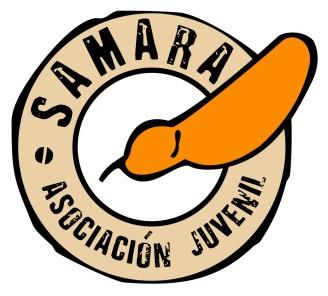 Estimados padres,Con motivo del inicio del año, los monitores hemos pensado realizar una salida el Sábado 28 de Noviembre al Gulliver . Creemos que es una buena oportunidad para conocernos mejor y crecer como grupo.¿EN QUÉ CONSISTIRÁ LA ACTIVIDAD?Quedaremos el Sábado 28 de Noviembre a las 10:00 en la parada de tranvía de Vicent Andrés Estellés. Comeremos todos juntos y estaremos la mañana en el parque llamado Gulliver, y aprovecharemos para vender rifa de sámara por los alrededores. Por la tarde volveremos alrededor de las 18:00h en el mismo lugar de salida, la estación de tranvía de Vicent Andrés Estellés.DATOS IMPORTANTES:DÍA: Sábado 28 de Noviembre.HORA: 10:00 en la parada de tranvía de Vicent Andrés Estellés.FINAL DE LA ACTIVIDAD: A las 18:00h en la parada de tranvía de Vicent Andrés Estellés.¿QUÉ HAY QUE TRAER?Bono  de metro zona AB o 4€ (para comprar el bono de ida y vuelta).Comida y algo para comartir.Si alguien tiene alguna duda, puede contactar con nosotros sin problemas. Tania 695696973, Saioa 608400997, Laura 646788228 , Raul 665761266.Yo_________________________ con DNI___________________ en mi calidad de padre/madre/tutor de ___________________________________, autorizo a que mi hijo/a participe en la salida del Sabado 28 de Noviembre en el parque de Gulliver que realiza Sámara.				En __________________ a ____ de ___________ de ______Firmado:	